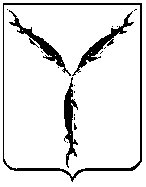 САРАТОВСКАЯ ГОРОДСКАЯ ДУМАРЕШЕНИЕ19.07.2018 № 37-289г. СаратовОб общественных обсуждениях в муниципальном образовании «Город Саратов»В соответствии с Федеральным законом от 06.10.2003   № 131-ФЗ «Об общих принципах организации местного самоуправления в Российской Федерации», Градостроительным кодексом Российской Федерации, Уставом муниципального образования «Город Саратов» Саратовская городская Дума Решила:1. Утвердить Положение об общественных обсуждениях в муниципальном образовании «Город Саратов» (прилагается).2. Внести в приложение к решению Саратовской городской Думы от 16.11.2005 № 65-633 «О Положении о публичных слушаниях в муниципальном образовании «Город Саратов» (с изменениями от 28.05.2009 № 40-455, от 06.02.2014 № 32-363, от 30.07.2015 № 48-546, от 27.10.2016 № 6-30, от 12.05.2017 № 16-141) следующие изменения:2.1.  Подпункты 3), 4) пункта 2.1 исключить.2.2. В подпункте 4.1) пункта 2.1 исключить слова «проекты правил благоустройства территорий».2.3. В пункте 3.2 слова «за исключением вопросов, предусмотренных подпунктами 3, 4 пункта 2.1 настоящего Положения», абзацы 2, 3  исключить.2.4. В наименовании раздела IV. исключить слова «, Комиссия по вопросам землепользования и застройки муниципального образования «Город Саратов».2.5. В пунктах 4.2, 4.3, 4.4, 4.5, 4.6, 5.1, 6.1, 6.2, 6.4 исключить слово «(комиссия)» в соответствующих падежах.2.6. В дефисе 4 пункта 4.3 исключить слова «Сроки публикации по вопросам, указанным в подпунктах 3, 4 пункта 2.1 настоящего Положения, устанавливаются с учетом особенностей, предусмотренных разделом VI.I настоящего Положения».2.7. Второй абзац пункта 4.5 исключить.2.8. Второй абзац пункта 5.1 исключить.2.9.  В пунктах 4.2, 4.3, 6.3, 7.3, 7.5 исключить слова «заключение о результатах публичных слушаний» в соответствующих падежах.2.10. Раздел VI.1 исключить.  2.11.Второй абзац пункта 7.2 исключить.2.12. Второе предложение абзаца 1 пункта 7.5 исключить.3. Администрации муниципального образования «Город Саратов» привести правовые акты в соответствие с настоящим решением.4. Настоящее решение вступает в силу со дня его официального опубликования.Председатель Саратовской городской Думы                                                                 В.В. МалетинГлавамуниципального образования«Город Саратов»                                                                                         М.А. ИсаевПриложение к решению Саратовской городской Думыот 19.07.2018  №  37-289ПОЛОЖЕНИЕоб общественных обсуждениях  в муниципальном образовании «Город Саратов»1.Общие положения.1.1. Общественные обсуждения проводятся с целью соблюдения прав человека на благоприятные условия жизнедеятельности, прав и законных интересов правообладателей земельных участков и иных объектов капитального строительства.1.2. Участниками общественных обсуждений являются лица, указанные в Градостроительном кодексе Российской Федерации. Требования к данным лицам определяются Градостроительным кодексом Российской Федерации.1.3. На общественных обсуждениях рассматриваются следующие вопросы:а) Проект Генерального плана муниципального образования «Город Саратов» (далее -  Генеральный план города), проекты изменений в него.б) Проект Правил землепользования и застройки муниципального образования «Город Саратов» (далее –  Правила землепользования города), проекты изменений в них.в) Проекты планировки территорий муниципального образования «Город Саратов», решения об утверждении которых в соответствии с Градостроительным кодексом Российской Федерации принимаются главой муниципального образования «Город Саратов», проекты изменений в них.г) Проекты межевания территорий муниципального образования «Город Саратов», решения об утверждении которых в соответствии с Градостроительным кодексом Российской Федерации принимаются главой муниципального образования «Город Саратов», проекты изменений в них.д) Проекты решений о предоставлении разрешения на условно разрешенный вид использования земельного участка или объекта капитального строительства.е) Проекты решений о предоставлении разрешения на отклонение от предельных параметров разрешенного строительства, реконструкции объектов капитального строительства.ж) Проект Правил благоустройства территории муниципального образования «Город Саратов» (далее – Правила благоустройства города), проекты изменений в них. 1.4. В случаях, предусмотренных законодательством, по вопросам, указанным в пункте 1.3 Положения об общественных обсуждениях в муниципальном образовании «Город Саратов» (далее – Положение), общественные обсуждения не проводятся. 2. Порядок организации и проведения общественных обсуждений.2.1. Решение о проведении общественных обсуждений принимается главой муниципального образования «Город Саратов».2.2. Решение о проведении общественных обсуждений должно содержать:- информацию о проекте, подлежащем рассмотрению на общественных обсуждениях;- информацию об организаторе общественных обсуждений;- информацию о порядке и сроках проведения общественных обсуждений по проекту, подлежащему рассмотрению на общественных обсуждениях. 2.3. Решение о проведении общественных обсуждений публикуется (размещается) на официальном сайте администрации муниципального образования «Город Саратов» (www.saratovmer.ru).2.4. Организатором общественных обсуждений по вопросам, предусмотренным подпунктами а) – е) пункта 1.3 настоящего Положения является комиссия по вопросам землепользования и застройки муниципального образования «Город Саратов» (далее – комиссия).Состав и полномочия комиссии определяются постановлением администрации муниципального образования «Город Саратов» в соответствии с Градостроительным кодексом Российской Федерации и Правилами землепользования города. Обеспечивает деятельность комиссии функциональное структурное подразделение администрации муниципального образования «Город Саратов» по вопросам градостроительства и архитектуры.2.5. Организатором общественных обсуждений по вопросу, предусмотренному подпунктом ж) пункта 1.3 настоящего Положения, является функциональное структурное подразделение администрации муниципального образования «Город Саратов» по вопросам благоустройства территории муниципального образования «Город Саратов».2.6. Организатор общественных обсуждений:а) Определяет количество экспозиций, места и сроки  их проведения по проекту, подлежащему рассмотрению на общественных обсуждениях.б) Определяет председателя и секретаря общественных обсуждений.в) Составляет план работы по подготовке и проведению общественных обсуждений.г) Принимает  предложения и замечания от участников общественных обсуждений, производит их регистрацию и рассмотрение.д) Определяет перечень представителей органов местного самоуправления муниципального образования «Город Саратов», разработчиков проектов, подлежащих рассмотрению на общественных обсуждениях, экспертов, приглашаемых для консультирования на экспозиции или экспозициях проекта.е) Обеспечивает регистрацию участников общественных обсуждений.2.7. Процедура проведения общественных обсуждений состоит из следующих этапов:- оповещение о начале общественных обсуждений;- размещение проекта, подлежащего рассмотрению на общественных обсуждениях, и информационных материалов на официальном сайте администрации муниципального образования «Город Саратов»  и открытие экспозиции или экспозиций такого проекта;- проведение экспозиции или экспозиций проекта, подлежащего рассмотрению на общественных обсуждениях;- подготовка и оформление протокола общественных обсуждений;- подготовка и опубликование заключения о результатах общественных обсуждений.2.8. В течение трех дней после публикации решения о проведении общественных обсуждений организатор общественных обсуждений публикует (размещает) на официальном сайте администрации муниципального образования «Город Саратов» (www.saratovmer.ru)  оповещение о начале общественных обсуждений.2.9. Оповещения о начале общественных обсуждений по вопросам, предусмотренным подпунктами а)-е) пункта 1.3 настоящего Положения,  распространяются на информационных стендах, оборудованных около зданий администрации муниципального образования «Город Саратов», функциональных структурных подразделениях администрации муниципального образования «Город Саратов»  по вопросам землепользования, градостроительства и архитектуры, территориальных структурных подразделений администрации муниципального образования «Город Саратов».Оповещения по проектам планировки и проектам межевания территорий муниципального образования «Город Саратов», проектам решений о предоставлении разрешений на условно разрешенные виды использования земельных участков или объектов капитального строительства, по проектам решений о предоставлении разрешений на отклонение от предельных параметров разрешенного строительства, реконструкции объектов капитального строительства распространяются также  в иных местах, расположенных в границах территориальных зон и (или) земельных участков, в отношении которых подготовлены данные проекты.2.10. Оповещения о начале общественных обсуждений по вопросу, предусмотренному подпунктом ж) пункта 1.3. настоящего Положения распространяются на информационных стендах около зданий администрации муниципального образования «Город Саратов», функционального структурного подразделения администрации муниципального образования «Город Саратов» по вопросам благоустройства территории муниципального образования «Город Саратов» и территориальных структурных подразделений администрации муниципального образования «Город Саратов».2.11. Оповещения, указанные в пунктах 2.9, 2.10 настоящего Положения могут распространяться также и в иных местах.2.12. Оповещение о начале общественных обсуждений оформляется по форме согласно приложению 1 к настоящему Положению и должно содержать:- информацию о проекте, подлежащем рассмотрению на общественных обсуждениях, и перечень информационных материалов к такому проекту;- информацию о порядке и сроках проведения общественных обсуждений по проекту, подлежащему рассмотрению на общественных обсуждениях;- информацию о месте, дате открытия экспозиции или экспозиций проекта, подлежащего рассмотрению на общественных обсуждениях, о сроках проведения экспозиции или экспозиций такого проекта, о днях и часах, в которые возможно посещение указанных экспозиции или экспозиций;- информацию о порядке, сроке и форме внесения участниками общественных обсуждений предложений и замечаний, касающихся проекта, подлежащего рассмотрению на общественных обсуждениях;- информацию об официальном сайте, на котором будут размещены проект, подлежащий рассмотрению на общественных обсуждениях, и информационные материалы к нему.2.13. Проект, подлежащий рассмотрению на общественных обсуждениях, публикуется (размещается) на официальном сайте администрации муниципального образования «Город Саратов» (www.saratovmer.ru) по истечении семи дней со дня опубликования (размещения) на официальном сайте администрации муниципального образования «Город Саратов» (www.saratovmer.ru)  и (или) иным способом оповещения о начале общественных обсуждений.2.14. Информационные стенды оборудуются около зданий администрации муниципального образования «Город Саратов», структурных подразделений администрации муниципального образования «Город Саратов» и (или) в иных местах, указанных в пунктах  2.9 – 2.11 настоящего Положения. 2.15. На информационных стендах распространяются оповещение о начале общественных обсуждений, фрагменты проектов, подлежащих рассмотрению на общественных обсуждениях, иная информация о рассматриваемых проектах.2.16. Информационные стенды должны обеспечивать сохранность размещенных на них материалов.2.17. Размещение информационных стендов должно обеспечивать доступ к ним инвалидов.2.18. Экспозиция и (или) экспозиции проводятся организатором общественных обсуждений:- по вопросам, предусмотренным в  подпунктах а) – е) пункта 1.3 настоящего Положения, – в здании функционального структурного подразделения администрации муниципального образования «Город Саратов» по вопросам градостроительства и архитектуры;- по вопросу, предусмотренному подпунктом ж) пункта 1.3 настоящего Положения, - в здании функционального структурного подразделения администрации муниципального образования «Город Саратов» по вопросам благоустройства территории муниципального образования «Город Саратов».По решению организатора общественных обсуждений экспозиция и (или) экспозиции могут также проводиться в иных местах.Информация о месте, дате открытия, часах посещения экспозиции или экспозиций должна содержаться в оповещении о начале общественных обсуждений.2.19. На экспозиции или экспозициях проекта должны быть представлены:- Решение о проведении общественных обсуждений. - Оповещение о начале общественных обсуждений.- Проект, подлежащий рассмотрению на общественных обсуждениях (в текстовом и (или) графическом материалах).- Проекты, предусмотренные подпунктами а), б), в), г), ж) пункта 1.3 настоящего Положения, представляются в виде демонстрационных материалов и иных информационных материалов, в случае предоставления их организацией, осуществившей подготовку такого проекта (далее – разработчик проекта).2.20. На экспозиции проекта ведется книга (журнал) учета посетителей экспозиции проекта, подлежащего рассмотрению на общественных обсуждениях.2.21. Консультирование посетителей экспозиции осуществляется представителями организатора общественных обсуждений, соответствующих структурных подразделений администрации муниципального образования «Город Саратов», разработчика проекта, подлежащего рассмотрению на общественных обсуждениях, экспертами.2.22. Участники общественных обсуждений, прошедшие идентификацию в соответствии с частью 12 статьи 5.1 Градостроительного кодекса Российской Федерации (за исключением случаев, предусмотренных частью 13 указанной статьи), имеют право, в период размещения проекта, подлежащего рассмотрению на общественных обсуждениях,  и информационных документов к нему на официальном сайте администрации муниципального образования «Город Саратов» (www.saratovmer.ru) и проведения экспозиции или экспозиций такого проекта вносить предложения и замечания, касающиеся такого проекта:- посредством официального сайта администрации муниципального образования «Город Саратов» (www.saratovmer.ru);- в письменной форме в адрес организатора общественных обсуждений;- посредством записи в книге (журнале) учета посетителей экспозиции (экспозиций) проекта, подлежащего рассмотрению на общественных обсуждениях.2.23. Срок проведения общественных обсуждений по проекту Генерального плана города, проекту изменений в него составляет 40 календарных дней со дня  опубликования оповещения жителей муниципального образования о проведении общественных обсуждений (публикации (размещении) на официальном сайте администрации муниципального образования «Город Саратов» (www.saratovmer.ru)  и иным способом оповещения о начале общественных обсуждений) до дня опубликования заключения о результатах общественных обсуждений на официальном сайте администрации муниципального образования «Город Саратов» (www.saratovmer.ru).  2.24. Срок проведения общественных обсуждений по проекту Правил землепользования города, изменений в них составляет 65 календарных дней со дня опубликования такого проекта до дня публикации заключения о результатах общественных обсуждений на официальном сайте администрации муниципального образования «Город Саратов» (www.saratovmer.ru).  В случае подготовки изменений в правила землепользования города в части внесения изменений в градостроительный регламент, установленный для конкретной территориальной зоны, общественные обсуждения по внесению изменений в правила землепользования города проводятся в границах территориальной зоны, для которой установлен такой градостроительный регламент. В данном случае срок проведения общественных обсуждений составляет 30 календарных дней.2.25. Срок проведения общественных обсуждений по проектам планировки территорий муниципального образования и проектам межевания  территорий муниципального образования, решения об утверждении которых в соответствии с Градостроительным кодексом Российской Федерации принимаются главой муниципального образования «Город Саратов», по проектам изменений в них составляет 40 календарных дней со дня опубликования оповещения жителей муниципального образования о проведении общественных обсуждений (публикации (размещении) на официальном сайте администрации муниципального образования «Город Саратов» (www.saratovmer.ru) и иным способом оповещения о начале общественных обсуждений) до дня опубликования заключения о результатах общественных обсуждений на официальном сайте администрации муниципального образования «Город Саратов» (www.saratovmer.ru).2.26. Срок проведения общественных обсуждений по проектам решений о предоставлении разрешений на условно разрешенный вид использования земельных участков или объектов капитального строительства и проектам разрешений на отклонение от предельных параметров разрешенного строительства, реконструкции объектов капитального строительства составляет 30 календарных дней со дня опубликования (оповещения) жителей муниципального образования о проведении общественных обсуждений (публикации (размещении) на официальном сайте администрации муниципального образования «Город Саратов» (www.saratovmer.ru) и иным способом оповещения о начале общественных обсуждений) до дня опубликования заключения о результатах общественных обсуждений на официальном сайте администрации муниципального образования «Город Саратов» (www.saratovmer.ru). 2.27. Срок проведения общественных обсуждений по проекту Правил благоустройства города, изменений в них составляет 40 календарных дней со дня опубликования (размещения) на официальном сайте администрации муниципального образования «Город Саратов» (www.saratovmer.ru)  и (или) иным способом оповещения о начале общественных обсуждений до дня опубликования заключения о результатах общественных обсуждений на официальном сайте администрации муниципального образования «Город Саратов» (www.saratovmer.ru).2.28. По окончании проведения экспозиции (экспозиций) по проекту, подлежащему рассмотрению на общественных обсуждениях, организатор общественных обсуждений оформляет протокол общественных обсуждений (приложение 2 к настоящему Положению), в котором указываются: - дата оформления протокола общественных обсуждений;- информация об организаторе общественных обсуждений;- информация, содержащаяся в опубликованном оповещении о начале общественных обсуждений, дата и источник его опубликования;- информация о сроке, в течение которого принимались предложения и замечания участников общественных обсуждений, о территории, в пределах которой проводились общественные обсуждения;- все предложения и замечания участников общественных обсуждений с разделением на предложения и замечания граждан, являющихся участниками общественных обсуждений и постоянно проживающих на территории, в пределах которой проводятся общественные обсуждения, и предложения и замечания иных участников общественных обсуждений.2.29. Протокол общественных обсуждений подписывается председателем и секретарем общественных обсуждений.2.30. К протоколу общественных обсуждений прилагается список, принявших участие в рассмотрении проекта участников общественных обсуждений, включающий в себя сведения об участниках общественных обсуждений (фамилию, имя, отчество (при наличии), дату рождения, адрес места жительства (регистрации) – для физических лиц; наименование, основной государственный регистрационный номер, место нахождения и адрес – для юридических лиц) (приложение 3 к настоящему Положению).2.31. Участник общественных обсуждений, который внес предложения и замечания, касающиеся проекта, рассмотренного на общественных обсуждениях, имеет право получить выписку из протокола общественных обсуждений, содержащую внесенные этим участником предложения и замечания, у организатора общественных обсуждений.2.32. На основании протокола общественных обсуждений организатор общественных обсуждений осуществляет подготовку заключения о результатах общественных обсуждений (приложение 4 к настоящему Положению).2.33. В заключении о результатах общественных обсуждений указываются:а) Дата оформления заключения о результатах общественных обсуждений;б) Наименование проекта, рассмотренного на общественных обсуждениях, сведения о количестве участников общественных обсуждений, которые приняли участие в общественных обсуждениях;в) Реквизиты протокола общественных обсуждений, на основании которого подготовлено заключение о результатах общественных обсуждений;г) Содержание внесенных предложений и замечаний участников общественных обсуждений с разделением на предложения и замечания граждан, являющихся участниками общественных обсуждений и постоянно проживающих на территории, в пределах которой проводятся общественные обсуждения, и предложения и замечания иных участников общественных обсуждений. В случае внесения несколькими участниками общественных обсуждений одинаковых предложений и замечаний допускается обобщение таких предложений и замечаний; д) Аргументированные рекомендации организатора общественных обсуждений о целесообразности или нецелесообразности учета внесенных участниками общественных обсуждений предложений и замечаний и выводы по результатам общественных обсуждений.2.34. Заключение об общественных обсуждениях подписывается председателем и секретарем общественных обсуждений.2.35. Заключение о результатах общественных обсуждений публикуется (размещается) на официальном сайте администрации муниципального образования «Город Саратов» (www.saratovmer.ru)    организатором общественных обсуждений. 2.36. Материалы общественных обсуждений хранятся:- по вопросам, предусмотренным подпунктами а) – е) пункта 1.4 настоящего Положения, в функциональном  структурном подразделении администрации муниципального образования «Город Саратов»  по вопросам градостроительства и архитектуры;- по вопросу, предусмотренному подпунктом ж) пункта 1.4 настоящего Положения, в функциональном структурном подразделении администрации муниципального образования «Город Саратов» по вопросам благоустройства территории муниципального образования. 								Приложение 1к Положению  об общественных обсуждениях  в муниципальном образовании «Город Саратов»                              Оповещение о начале общественных обсужденийНа общественные обсуждения представляется проект __________________________ (наименование проекта)Общественные обсуждения проводятся в порядке, предусмотренном статьями 5.1,______ Градостроительного кодекса Российской Федерации, решением Саратовской городской Думы от_____ №______  «Об общественных обсуждениях в муниципальном образовании «Город Саратов».Организатор общественных обсуждений _______________________________Функциональное структурное подразделение администрации муниципального образования «Город Саратов», обеспечивающего деятельность организатора общественных обсуждений: наименование __________________________________, адрес: _____________________,     режим работы ___________________________.Срок проведения общественных обсуждений_____________________________Рассматриваемый проект и информационные материалы к нему представлены на экспозиции (экспозициях) по адресу:______________________________________Экспозиция (экспозиции) открыта с  _________________(дата открытия экспозиции) по______________________________________________ (дата закрытия экспозиции). Часы работы: _________________ (дата, время). На экспозиции (экспозициях) проводятся консультации по теме общественных обсуждений.С_________ (дата) по___________ (дата) участники общественных обсуждений в праве представить свои предложения и замечания по обсуждаемому проекту:- посредством официального сайта администрации муниципального образования «Город Саратов» (www.saratovmer.ru);- в письменной форме в адрес организатора общественных обсуждений (функционального структурного подразделения администрации муниципального образования «Город Саратов», обеспечивающего деятельность организатора общественных обсуждений);                                                                                                                                                                                                                        - посредством записи в книге (журнале) учета посетителей экспозиции (экспозиций) проекта, подлежащего рассмотрению на общественных обсуждениях вопросу.Проект, подлежащий рассмотрению на общественных обсуждениях, и информационные материалы к нему будут опубликованы на официальном сайте администрации муниципального образования «Город Саратов» (www.saratovmer.ru)     в разделе функционального структурного подразделения администрации муниципального образования «Город Саратов», обеспечивающего деятельность организатора общественных обсуждений.Приложение 2к Положению  об общественных обсуждениях  в муниципальном образовании «Город Саратов»                              ПротоколОбщественных обсуждений  от___________ №________По проекту_____________________________________________(наименование проекта)1. Постановление главы муниципального образования «Город Саратов», на основании которого проведены общественные обсуждения _______________________________________________(дата, номер,  наименование).2. Организатор общественных обсуждений _____________________________.3. Функциональное структурное подразделение администрации муниципального образования «Город Саратов», обеспечивающее деятельность организатора общественных обсуждений _____________________________________ ________________________________________________________________________. 4. Заявитель (в случае, если рассматривались проект планировки и (или) проект межевания территории, проект решения о предоставлении разрешения на условно разрешенный вид использования земельного участка или объекта капитального строительства, проекта решения о предоставлении разрешения на отклонение от предельных параметров разрешенного строительства, реконструкции объектов капитального строительства) ______________________________________.5. Организация–разработчик рассматриваемого проекта: _________________________________(наименование, юридический адрес, телефон, адрес электронной почты).6. Информация, содержащаяся в опубликованном оповещении о начале общественных обсуждений, дата и источник его опубликования___________________________________________________________________________________________________________________________________.7. Информация об опубликовании рассмотренного проекта и информационных материалов к нему __________________________________________________________________________(официальный сайт, иной источник, дата опубликования).8. Информация о сроке, в течение которого принимались предложения и замечания участников, общественных обсуждений_____________________________________________________________.9. Информация о территории, в пределах которой проводились общественные обсуждения_____________________________________________________________.10. Информация о проведенной экспозиции (экспозициях)______________(где, когда проведена, количество предложений и замечаний).11.Предложения и замечания участников общественных обсуждений11.1. Предложения  и замечания граждан, являющихся участниками общественных обсуждений и постоянно проживающих на территории, в пределах которой проводились общественные обсуждения:11.2. Предложения и замечания иных участников общественных обсужденийПредседатель общественных обсужденийСекретарь общественных обсужденийПриложение 3к Положению  об общественных обсуждениях  в муниципальном образовании «Город Саратов»                              Списокпринявших участие  в рассмотрении проекта участников общественных обсуждений (является неотъемлемой  частью протокола общественных обсуждений)Приложение 4к Положению  об общественных обсуждениях  в муниципальном образовании «Город Саратов»  Заключение о результатах общественных обсужденийДата проведения общественных обсуждений «__»_________20____годаНаименование проекта, рассмотренного на общественных обсуждениях,__________________________________________________.Общественные обсуждения проведены на основании постановления главы муниципального образования «Город Саратов» от________№_____«О проведении общественных обсуждений»Настоящее заключение составлено на основании протокола общественных обсуждений от _________ № _________. Раздел 1. Предложения  и замечания граждан, являющихся участниками общественных обсуждений и постоянно проживающих на территории, в пределах которой проводились общественные обсуждения:Раздел 2. Предложения и замечания иных участников общественных обсужденийПредседатель общественных обсужденийСекретарь общественных обсуждений№№п/пФамилия, имя, отчество (при наличии) гражданинаНаименование юридического лица (его основной государственный регистрационный номер, место нахождения и адрес)Предложение, замечание.ДатаИсточник поступления (официальный сайт, письменно в адрес организатора общественных обсуждений, в книге (журнале) учета посетителей экспозиции (экспозиций) проекта)1234№№п/пФамилия, имя, отчество (при наличии) гражданинаПредложение, замечание.ДатаИсточник поступления (официальный сайт, письменно в адрес организатора общественных обсуждений, в книге (журнале) учета посетителей экспозиции (экспозиций) проекта)1234№№п/пФамилия, имя, отчество (при наличии) гражданинаНаименование юридического лицаПредложение, замечание.ДатаИсточник поступления (официальный сайт, письменно в адрес организатора общественных обсуждений, в книге (журнале) учета посетителей экспозиции (экспозиций) проекта)1234 №№п/пФамилия, имя, отчество (при наличии) гражданинаНаименование юридического лицаДата рождения гражданинаОсновной государственный регистрационный номер юридического лицаАдрес места жительства (регистрации) гражданинаМесто нахождения и адрес юридического лица1234№№п/пФамилия, имя, отчество (при наличии) гражданинаПредложение, замечание.ДатаИсточник поступления (официальный сайт, письменно в адрес организатора общественных обсуждений, в книге (журнале) учета посетителей экспозиции (экспозиций) проекта)Аргументированные рекомендации организатора общественных обсуждений о целесообразности или нецелесообразности учета внесенных участниками предложений и замечаний и выводы по результатам общественных обсуждений 2345№№п/пФамилия, имя, отчество (при наличии) гражданинаНаименование юридического лица Предложение, замечание.ДатаИсточник поступления (официальный сайт, письменно в адрес организатора общественных обсуждений, в книге (журнале) учета посетителей экспозиции (экспозиций) проекта)Аргументированные рекомендации организатора общественных обсуждений о целесообразности или нецелесообразности учета внесенных участниками предложений и замечаний и выводы по результатам общественных обсуждений 12345